بسمه تعالیاستاد ارجمند سر کار خانم / جناب آقای دکتر ...................................................خواهشمند است با درخواست استاد راهنمایی پایان نامه اینجانب ....................................... دانشجوی دوره ارشد / دکتری PhD  رشته ............................................. به شماره دانشجویی ...................................... موافقت نمایید.                                                                                                    امضاء دانشجو                                                                                                                                                                               تاریخنظر استاد راهنما:راهنمایی خانم / آقای .................................. را می پذیرم .تعداد پایان نامه ورساله هایی راکه در زمان حال راهنمایی می کنم.   کارشناسی ارشد                  PhD      علائق پژوهشی:  ...............................................................................................................................................................................................................................................................................................................................................................................................................................................................................................................................................................................................................................................................................................................امضاء  استاد راهنما                                                                                                                                                                               تاریخنظر گروه :در خواست استاد راهنمایی سرکار خانم / آقای ............................... در جلسه مورخ ...............  گروه مطرح ومورد موافقت قرار گرفت. (ضمنا صورت جلسه پیوست است)	امضاء مدیر گروه نظر شورای تحصیلات تکمیلی دانشکده:در جلسه شماره ....................... مورخ ...............................  مطرح گردید و مورد موافقت  قرار گرفت / نگرفت .امضاء سرپرست امور آموزشی و تحصیلات تکمیلییادآور می شود تکمیل تمام قسمتهای مشخص شده الزامی و در صورت عدم تکمیل کامل فرم از پذیرفتن آن معذوریم.كد مدرك و شماره بازنگري: AE-FR-001/01فرم مخصوص استاد راهنما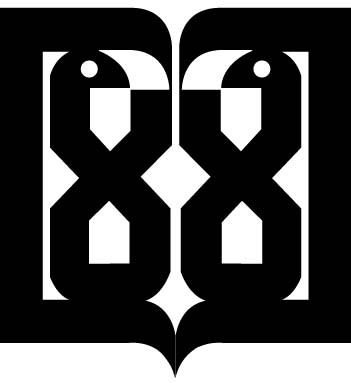 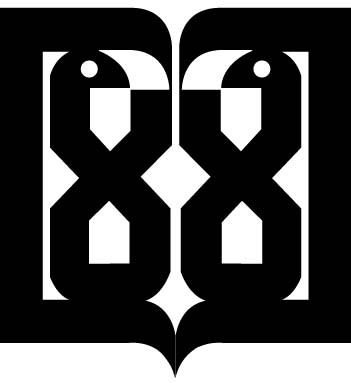 